8dBi天线JT-603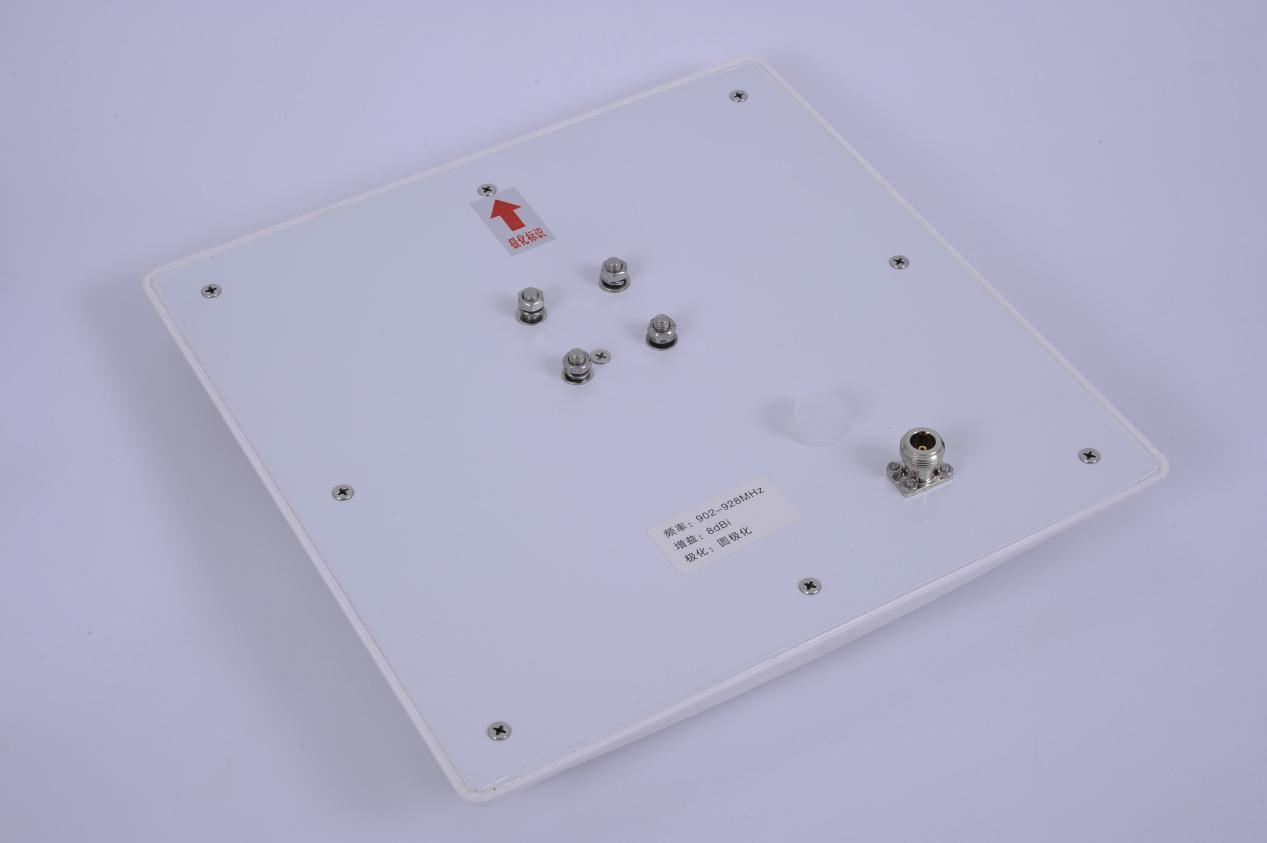 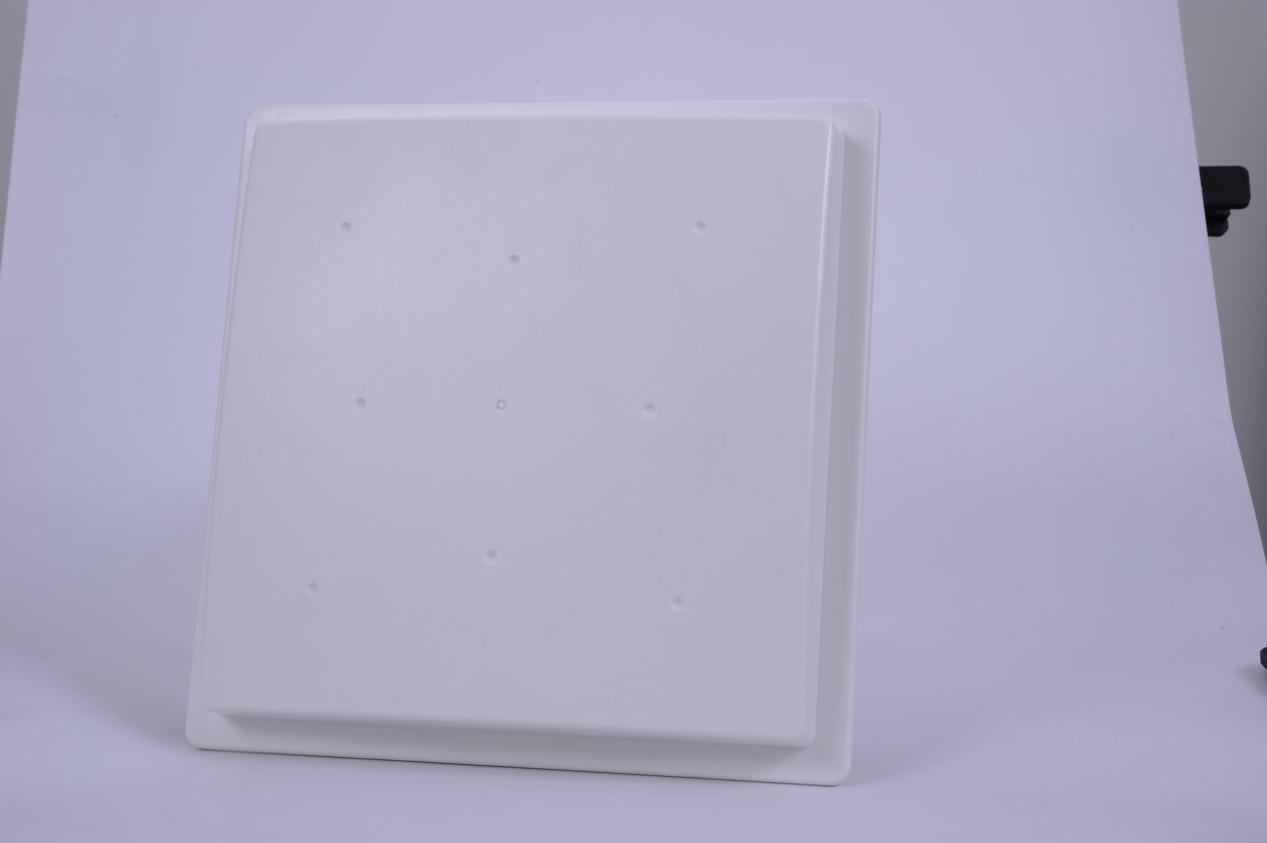 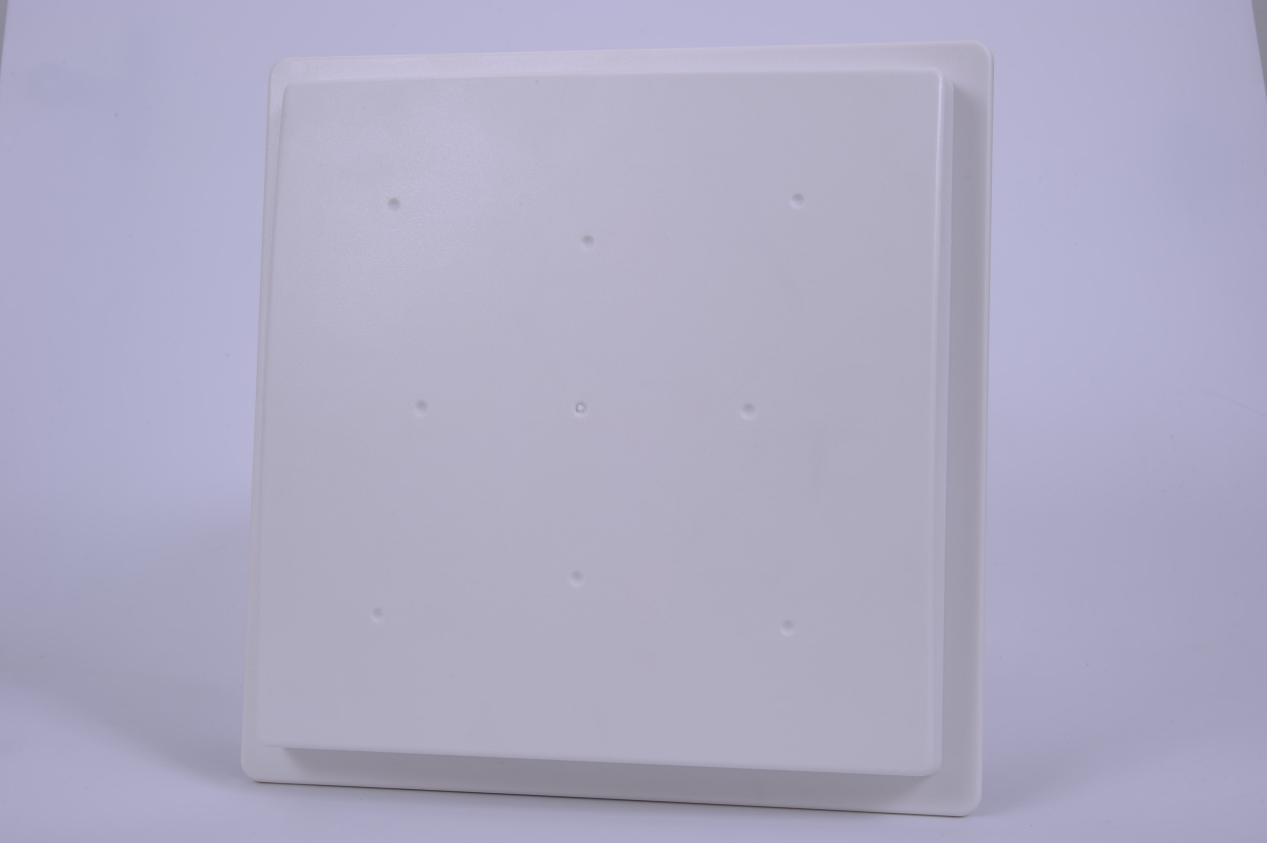 产品参数：型号JT-603电气指标电气指标频率范围902-928MHZ   865～868MHZ天线增益8dBi极化圆极化电压驻波比≤1.3H面 HPBW70°E面 HPBW70°输入阻抗50Ω接头型号N-50K机械指标机械指标规格尺寸280x280x40MM重量2Kg材质铝天线罩颜色白色天线罩材料ABS工作温度-40℃~+85℃防护等级IP67